Управління освіти Голосіївської районної в місті Києвідержавної адміністраціїШкола І – ІІІ ступенів № 150 міста КиєваНАКАЗ 08  лютого  2018 р.                                                                         	 №  33Про  порядок закінчення 2017-2018навчального  року та проведення державної підсумкової атестації в закладі освітиНа виконання частини 3 статті 16 Закону України «Про загальну середню освіту», частини 8 статті 12 Закону України «Про освіту», Положення про державну підсумкову атестацію учнів (вихованців) у системі загальної середньої освіти, затвердженого наказом Міністерства освіти і науки України від 30 грудня 2014 року № 1547, зареєстрованого в Міністерстві юстиції України 14 лютого 2015 року за № 157/26602, та підпунктів 1, 3, 4, 5 пункту 2 наказу Міністерства освіти і науки України від 31 липня 2017 року № 1103 «Деякі питання проведення в 2018 році зовнішнього незалежного оцінювання результатів навчання, здобутих на основі повної загальної середньої освіти», зареєстрованого в Міністерстві юстиції України 16 серпня 2017 року за № 1014/30882, із змінамиНАКАЗУЮ:         1. Персональну відповідальність покласти на заступника директора з навчальної роботи Кириченко Т.С.  за  забезпечення  виконання  навчальних програм та проведення державної підсумкової атестації в 4-му, 9-му класах у 2017/2018 навчальному  році.         2. Заступнику директора з навчальної  роботи Кириченко Т.С. у травні 2018 року:         2.1. Організувати забезпечення виконання навчальних програм та проінформувати управління освіти до 13 травня 2018 року.        2.2. Організувати проведення  навчальної  практики та навчальних екскурсій відповідно до робочого навчального плану 2017/2018 навчального року.        2.3. Організувати здійснення річного оцінювання учнів за результатами семестрового оцінювання у межах часу, визначеного робочим навчальним планом школи, у кінці навчального року.         2.4. При здійсненні тематичного, семестрового, річного оцінювання навчальних досягнень учнів та проведенні державної підсумкової атестації забезпечити дотримання вимог нормативно-правових актів, що регулюють діяльність закладу освіти.         2.5.  Провести 31 травня 2018 року свято «Останній дзвоник»;         2.6. Провести державну підсумкову атестацію учнів  у такі терміни:- для учнів 4-го класу ‒ 14 - 25 травня 2018 року;- для учнів 9-го класу ‒ 04 - 15 червня 2018 року;         2.7.  Погодити з управлінням освіти склади державних атестаційних комісій у 4-го, 9-го,  до 01 травня 2018 року.         2.8. Забезпечити проведення цільових інструктажів з учнями з питань безпеки життєдіяльності під час провдеення урочистих заходів з відповідними записами у журналах реєстрації інструктажів;          2.9. Вручити документи про освіту випускникам: -  9-го класу – 18 червня 2018 року.          3. Учителям-предметникам:         3.1.  Забезпечити виконання державних програм та  проінформувати  адміністрацію до 13 травня 2018 року;         3.2. Виконати  п.п. 2.2., 2.3., 2.4., 2.6.         4. Класним керівникам  4-го, 9-го класів:         4.1. Ознайомити учнів та батьківську громадськість з п.п.  2.6..           5. Класним керівникам  1 -  10-х  класів:         5.1. Виконати  та ознайомити учнів,  батьківську громадськість з п.п. 2.2.,  2.9.,  2.10..           6. Покласти відповідальність за підготовку свята «Останній дзвоник» та урочистих заходів з нагоди  вручення  документів про освіту випускникам на:- Коваленка П.С., заступника директора з виховної роботи;- Остаповець М.А., класного керівника 9-го класу;- Тесленко І.Г., педагога-організатора.           7. Контроль за виконання цього наказу покласти на  заступника з навчальної роботи Кириченко Т.С.Директор							В.БистранівськаЗ наказом ознайомлені:Кириченко 259 31 60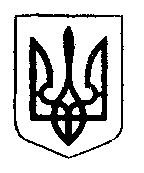 